Training Workshop on Numerical Weather Prediction (NWP) interpretation and Use in Forecasting of Severe and High Impact Weather(Ouagadougou, Burkina Faso, 2-4 May 2019)INFORMATION NOTEVENUEThe training workshop will take place from 2 to 4 May 2019 at National Meteorological Agency (ANAM) conference room. ANAM will provide all the equipment and facilities needed for the workshop, including internet access. Please bring a laptop computer with you to the workshop.LOCAL ORGANIZING COMMITTEE WORKSHOP DOCUMENTSThis document and the provisional schedule for the training workshop can be downloaded from the website using the following link: http://www.wmo.int/pages/prog/www/BAS/CREWS-BurkinaFasoTrainingOuagadougou2019.html VISACitizens of certain foreign countries must have a valid passport and visa to enter Burkina Faso. To get your visa at Ouagadougou International Airport, please fill in the enclosed information form (Annex) and send it by email, along with a copy of your passport to Mr Ousmane OUEDRAOGO (E-mail : ouedraogo.ousmane@meteoburkina.bf), and cc to Mr Michel Nikiema (E-mail : michel78us@yahoo.com).Visa is not required for citizens from ECOWAS Zone.LOCAL TRANSPORT FROM THE AIRPORT TO THE HOTEL You will be met at Ouagadougou International Airport by ANAM Staff, who will take you to the hotel. Please send a copy of your flight ticket to  Ousmane Ouedraogo as soon as possible (e-mail : ouedraogo.ousmane@meteoburkina.bf), copy to Michel Nikiema (e-mail : michel78us@yahoo.com).CURRENCYBurkina Faso currency is the CFA franc (XOF). Information about daily exchange rates is available at: http://www.xe.com/fr/currency/xof-cfa-franc. You can withdraw local currency at the airport and in local banks. ACCOMODATIONELECTRICITYThe standard voltage in Burkina Faso is 220 volts. You will need to bring an adapter CLIMATEThe average temperature during your stay in May will be around 33.1 °C  HEALTHCAREPlease bring a valid vaccination card with you. You must be vaccinated against yellow fever to enter the country. . ************************AnnexREGISTRATION FORMCREWS Training Workshop on Numerical Weather Prediction (NWP) interpretation and Use in Forecasting of Severe and High Impact Weather(Ouagadougou, Burkina Faso, 2-4 May 2019)Please complete this document and send it by email to: ouedraogo.ousmane@meteobukina.bf, michel78us@yahoo.com IMPORANT NOTE: PLEASE ATTACH A COPY OF YOUR PASSPORTPERSONAL DETAILSTitle :  Prof.  Dr.  M.  Mme.  Autres, merci de préciser :Last Name :First Name :Organization :Position:Phone:Fax :email :Please provide the following information:Your choice of room:Name:     Ousmane OUEDRAOGO	Address:  National Meteorological AgencyTel:        + 226  68 91 71 91 / 70 19 78 17              E-mail:   ouedraogo.ousmane@meteoburkina.bfName:     P. Michel Nikiema, CREWS Burkina CoordinatorAddress:  National Meteorological Agency Tel 	:   + 226 78 90 19 52               E-mail	:    michel78us@yahoo.com (*) Hotel KOULOUBA844 av. du President Sakoule Lamizana01 BP 88 Ouaga 01Tel :+226 25304044 /        +226 25304045E-Mail: hotel.koulouba@yahoo.frPrices:Single : 25 000 FCFA Double : 28 000 FCFASuite Junior : 34 000 FCFAApartment  36 600 FCFA(**) Résidence SAM01 BP 3886822, RueTiéfo Amoro - 1200 Logements, OuagadougouBurkina FasoTel : +226 25362382 /                70254410 /               76619815E-Mail: contact@residencesam.comPrices:Single 1 : 23 500 FCFASingle 2 : 28 500 FCFA (fridge + breakfast)Double : 31 500 FCFA(****) Hotel Le Silmande (5 étoiles)Route de Kaya BP 4733Tel : +226 25356005http://www.sopatelsilmande.com/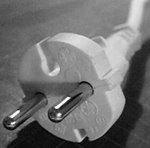 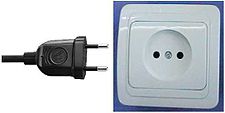 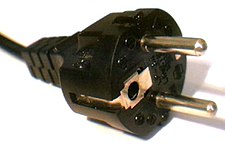 Daily minimum temperature:  27.4 °CDaily maximum temperature:  38.6 °CRainfall amount:  10.1 mmDaily average relative humidity: 53 %Passport number Expiry dateArrival date / flight number / arrival timeDeparture date / flight number / departure timeHotel Koulouba  SingleHotel Koulouba DoubleHotel Koulouba Suite JuniorHotel Koulouba AppartementRésidence SAM Single 1Résidence SAM Single 2 Résidence SAM DoubleHotel Silmandé